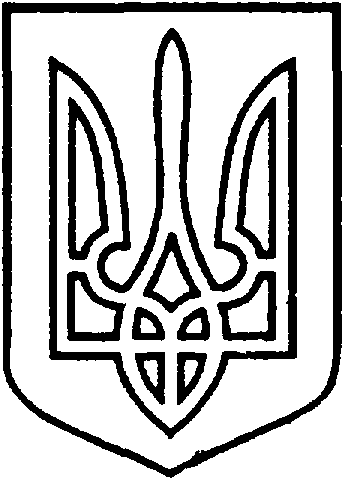 СЄВЄРОДОНЕЦЬКА МІСЬКА ВІЙСЬКОВО-ЦИВІЛЬНА АДМІНІСТРАЦІЯ  СЄВЄРОДОНЕЦЬКОГО РАЙОНУ  ЛУГАНСЬКОЇ  ОБЛАСТІРОЗПОРЯДЖЕННЯкерівника Сєвєродонецької міської  військово-цивільної адміністрації «12» січня 2022  року                                                              № 63   Про  затвердження графіку особистогоприйому  громадян  старостами Сєвєродонецької міської територіальної громадиу 2022 році	Керуючись Законом України «Про військово-цивільні адміністрації», ст.19, 20, 22, 24 Закону України «Про звернення громадян», на виконання п.1 Указу Президента України «Про першочергові заходи щодо забезпечення реалізації та гарантування конституційного права на звернення до органів державної влади та  органів місцевого самоврядування», п. 2.2 Положення про старосту Сєвєродонецької міської територіальної громади, зобовʼязую:1. Затвердити графік особистого прийому громадян старостами Сєвєродонецької міської територіальної громади у 2022 році (Додаток)2. Дане розпорядження підлягає оприлюдненню.3. Контроль за виконанням цього розпорядження залишаю за собою.Керівник Сєвєродонецької міськоївійськово-цивільної адміністрації  		                   Олександр СТРЮК Додаток до розпорядження керівникаСєвєродонецької міської військово – цивільної   адміністрації								«12» січня 2022 р. № 63ГРАФІКособистого прийому громадян старостами Сєвєродонецької міської територіальної громади у 2022 роціЗаступник керівника Сєвєродонецької міськоївійськово-цивільної адміністрації                     	Тетяна ВЕРХОВСЬКА №з/пПрийом громадян ведутьАдресаДні та часи прийому1.КОМИШАН Дмитро Володимирович - староста Сиротинського старостинського округу Воронове, вул. Горького, 3щочетверга, 14-00 –     15-00Метьолкіне, вул. Першотравнева, 24-Ащочетверга,15-00 –      16-00Сиротине, вул. Шкільна 34щоп’ятниці 9-00 – 11-002.АФАНАС’ЄВА Лідія Іванівна – староста Борівського  старостинського округуБорівське, вул. Калинова, 7щовівторка8-00 – 15-00щочетверга 8-00 - 15-00Боброве,вул. Православна 5перша та третя середа місяця10-00 - 13-00Осколонівкадруга середа місяця 10-00 11-003.СЕРЕДА Олена Володимирівна – староста Боровенського  старостинського округуБоровеньки, вул. Миру, 31-Аз вівторка по п’ятницю 8-00 – 16-004.ОБОД Олександр Олексійович – староста Єпіфанівського  старостинського округуЄпіфанівка, вул. Жданова, 74щовівторка, щочетверга8-00 – 12-005.КОЧЕРГА Олександр Іванович – староста Чабанівського  старостинського округуЧабанівка, вул. Миру, 41-Ащовівторка, щочетверга9-00 – 12-006.ЄРЕМЕНКО Юрій Валентинович– староста Новоастраханського  старостинського округуНова Астрахань, вул. Центральна, 49щовівторка,щосереди, щочетверга 8-30 – 15-007.ЛИСАКОВ Руслан Олександрович – староста Смолянинівського   старостинського округуСмолянинове, вул. Миру, 93щовівторка, щочетверга8-00 – 12-00